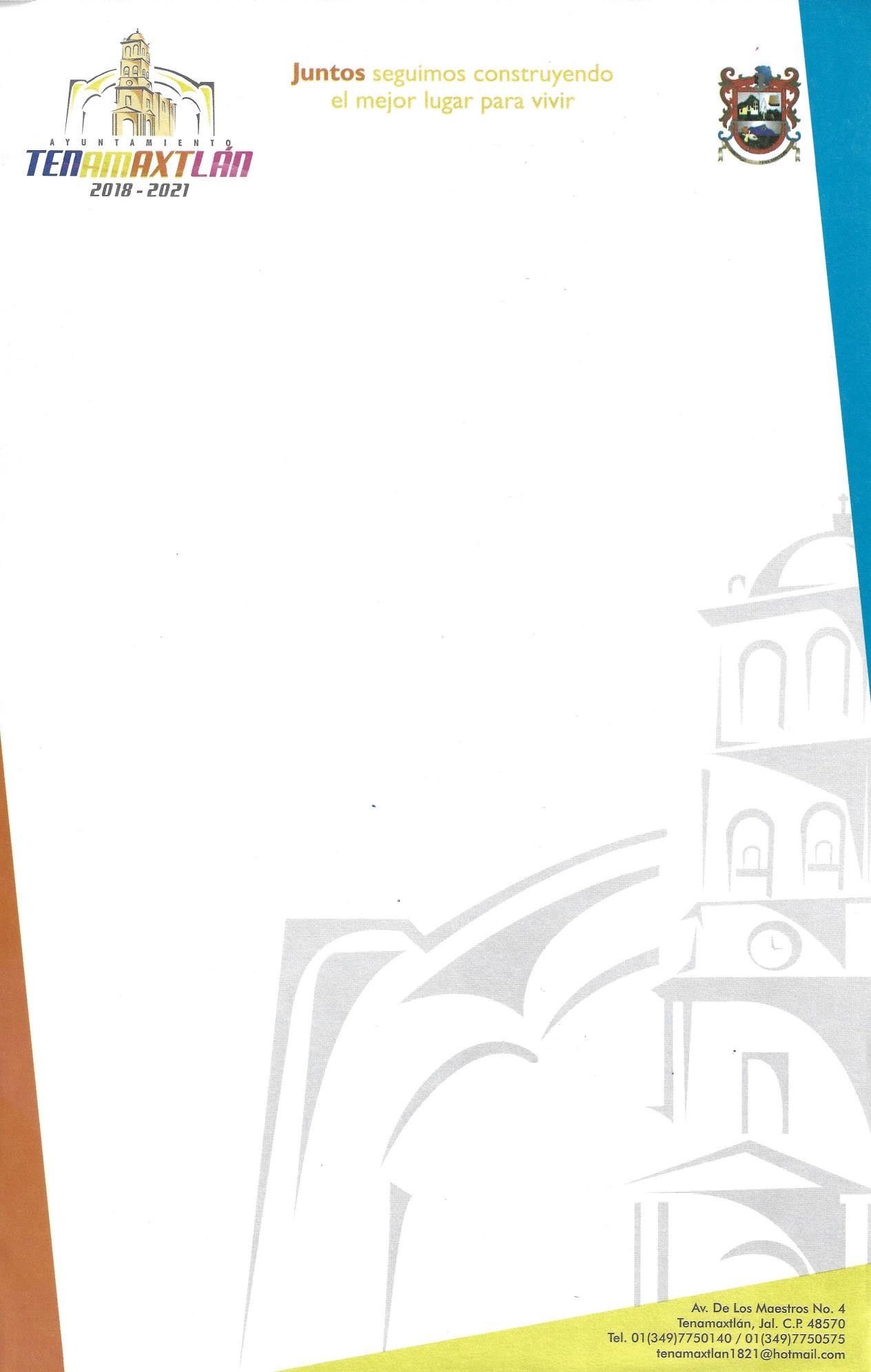 AGENDA TRANSPARENCIA ABRIL 202012345Contestación y derivación de solicitudesContestación y derivación de solicitudesContestación y derivación de solicitudes6789101112Contestación y derivación de solicitudesContestación y derivación de solicitudesContestación y derivación de solicitudesFESTIVOFESTIVO13141516171819Contestación y derivación de solicitudesContestación y derivación de solicitudes Contestación y derivación de solicitudesContestación y derivación de solicitudesContestación y derivación de solicitudesContestación y derivación de solicitudes20212223242526Contestación y derivación de solicitudesContestación y derivación de solicitudesContestación y derivación de solicitudesContestación y derivación de solicitudesContestación y derivación de solicitudes27282930Contestación y derivación de solicitudes Contestación y derivación de solicitudesContestación y derivación de solicitudesContestación y derivación de solicitudesContestación y derivación de solicitudes